Образовательная среда школы и информационное пространство библиотеки вМАОУ «Гимназия №115» г. Уфы Республики БашкортостанШкольные библиотеки занимают особое положение в библиотечной сети страны. Для многих российских детей школьная библиотека сегодня является первой библиотекой в их жизни. Школьная библиотека сегодня – это точка доступа к новейшим технологиям работы с информацией, ключевой элемент инфраструктуры чтения и непрерывного образования.Принятие Концепции развития школьных информационно-библиотечных центров 15 июня 2016 года  создало условия для  «великого» перехода школьных библиотек в новое качество. В   4 пункте «Основные направления реализации Концепции»  написано: -обеспечить доступ  к современным программным средствам работы с информацией, в том числе основанным на облачных технологиях; Что такое Облачные технологии? – это технологии обработки данных, в которых компьютерные ресурсы предоставляются Интернет-пользователю как онлайн-сервис.Профессор Дерек Лоу в своей статье «Библиотеки в цифровую эпоху: воплощая будущее» (2) пишет: «В цифровую эру библиотекам необходимо выработать новую философию своего существования, подчеркнуть свою уникальность в сфере обеспечения интересов пользователей, предоставить услуги и сформировать фонды, релевантные их новым потребностям…  В новой среде,  требующей от сотрудников библиотеки соответствующих изменений, успех библиотеки будет зависеть от умения сформировать сервисы, при которых библиотеки и их фонды станут доступны пользователю именно тогда и там, где это ему требуется. Таким образом,  можно сказать, что переход на «облачные решения» — это не революция, а эволюция. Формирование и развитие информационно-образовательной среды школы ведет к изменениям в организации учебного процесса. Возникает необходимость трансформировать образовательную среду школы, меняя традиционную модель обучения, в которой превалирует педагогический монолог, на более схоластичную модель вопросов и диалогов, действия и взаимодействия.Меняется школа – меняются все ее структурные подразделения. И в работе школьной библиотеки также наблюдаются перемены, которые могут быть определены как трансформативные. На развитие этого процесса оказывают влияние автоматизация библиотеки, количественный рост и содержательное разнообразие носителей информации, использование информационных технологий. Электронные образовательные ресурсы, интернет-материалы выступают теми динамичными средствами, которые предлагают живое, творческое, интерактивное взаимодействие, обмен идеями и знаниями. Заметим, что перемены в школьной библиотеке касаются не только содержания коллекций, но и обслуживания пользователей, организации пространства. Таким образом, качественные изменения характерны и для информационно-образовательной среды школы, и для школьной библиотеки как ее подразделения.Много возможно сделать в школьной библиотеке, на что хватит фантазии и желания библиотекаря, чтобы привлечь читателей. Именно поэтому я включила в процесс своей работы создание сайта «Школьная библиотека гимназии №115», выдачу электронных учебников (более 1592 экз., на сумму 137764,60 р.). После удачного опыта  внедрения электронных учебников школьная библиотека нашей гимназии в 2017 году в качестве пилотного проекта первая в Башкортостане начала сотрудничать с издательством «Русское слово»    по внедрению электронной образовательной среды.После подписания договора о сотрудничестве с издательством «Русское слово» мне на электронную почту были получены ключи доступа к электронной образовательной среде по ссылке: http://russlo-edu.ru.Информационно-образовательная среда образовательного учреждения включает: комплекс информационных образовательных ресурсов, в том числе цифровые образовательные ресурсы, совокупность технологических средств информационных и коммуникационных технологий: компьютеры, иное ИКТ оборудование, коммуникационные каналы, систему современных педагогических технологий, обеспечивающих обучение в современной информационно-образовательной среде...»ЭФУ дополнены средствами организации учебного процесса и дистанционного контроля успеваемости В электронной образовательной среде учебники доступны с любого компьютера (планшета, ноутбука) в режиме он-лайн. Для каждого участника учебного процесса достаточно компьютера (планшета, ноутбука) с выходом в Интернет. 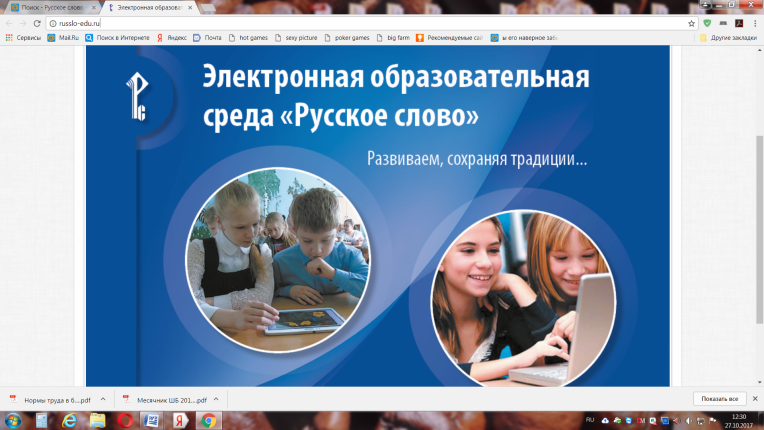  ЭОС состоит из  модулей, которые связаны между собой- ЭФУ и задания в них- учебное расписание- журнал учителя- дневник ученика- модули статистики и аналитики ЭОС в электронном он-лайн формате имитирует школьную деятельность где:Пользователями ЭОС «Русское слово» выступают:- библиотекарь - назначает учителей,  создает классы, распределяет учеников по классам, отвечает за выдачу логина и пароля пользователям ЭОС, составление расписания и выдачу электронных учебников. (Приложение).- учитель -  проводит уроки по расписанию с использованием ЭФУ и может назначить домашнее задание из числа заданий в ЭФУ (общее для класса и для конкретного ученика) работает с электронным журналом, где сразу видно % выполнения домашнего задания учащимися с автоматическим выставлением оценок в электронный журнал ЭОС - ученик - работает по электронному учебнику, пользуясь  электронным дневником, выполняет домашнее задание. - вся информация о действиях пользователя накапливается и может быть проанализирована в специальных отчетах и аналитических таблицах.В проекте принимают участие два учителя и 69 учеников из одного 10 класса и двух одиннадцатых. Это 10«В», 11«Б», 11«В», которые занимались по учебникам географии 11 класса (углубленный уровень)  Е.М. Домагацких и учебники по химии за 10-11 классы автора И.И. Новошинского издательства «Русское слово».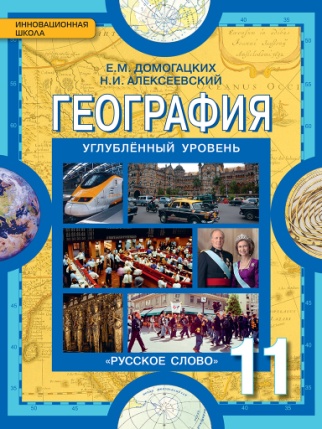 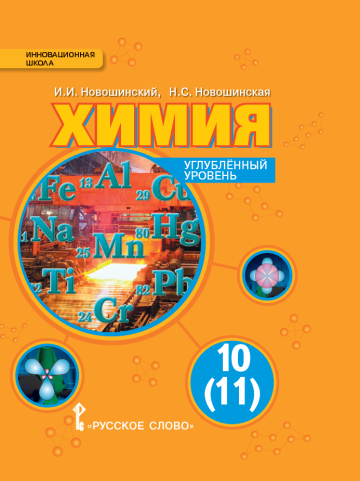 Учителям и  учащимся очень понравилось работать  в электронной образовательной среде издательства «Русское слово». Благодаря ее мобильности, возможности интерактивного взаимодействия и доступности.  Использованная литература1.ГАРАНТ.РУ: http://www.garant.ru/products/ipo/prime/doc/71338750/#ixzz4pwJ9dORO2. Д. Лоу «Библиотеки в цифровую эпоху: воплощая будущее» // Научные и технические библиотеки.— 2012. — № 5. — С. 68–80.Приложения Вход в приложение ЭОС издательства «Русское слово»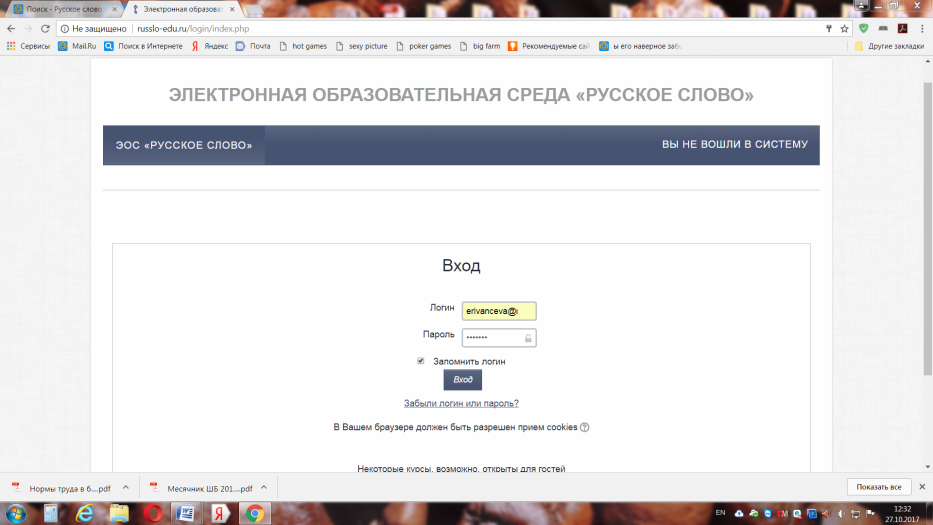 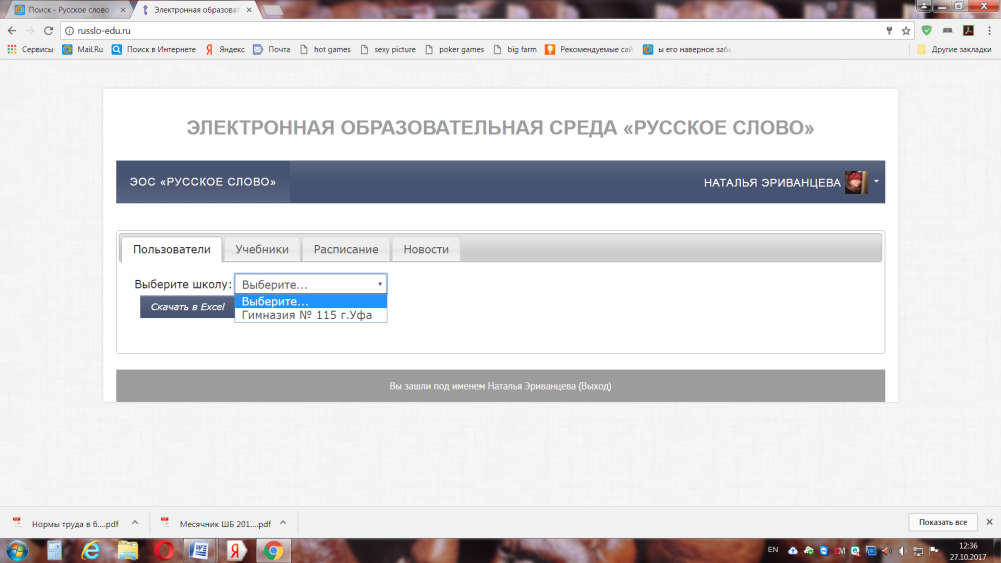 Создаем пользователя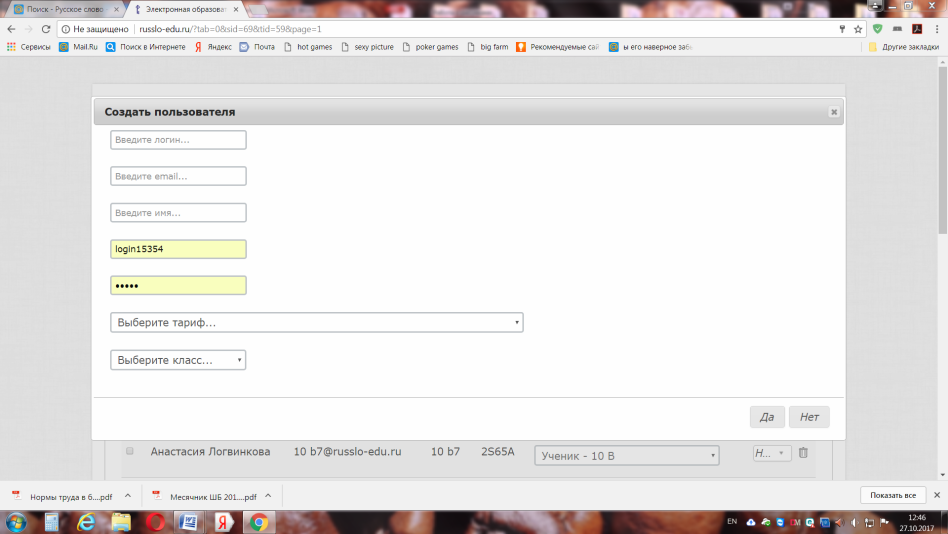 Создание логинов и паролей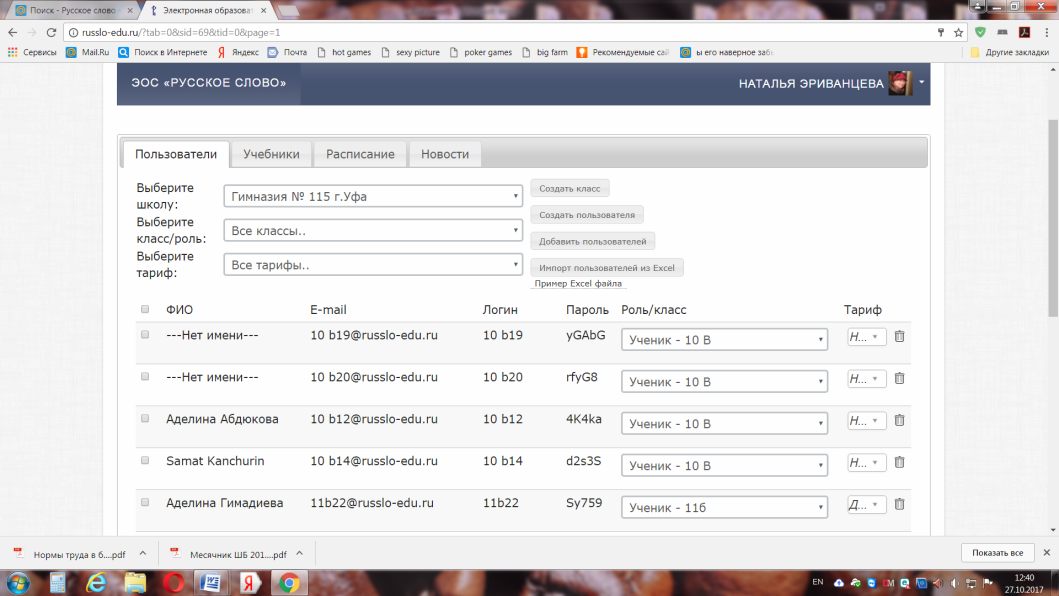 Создание классов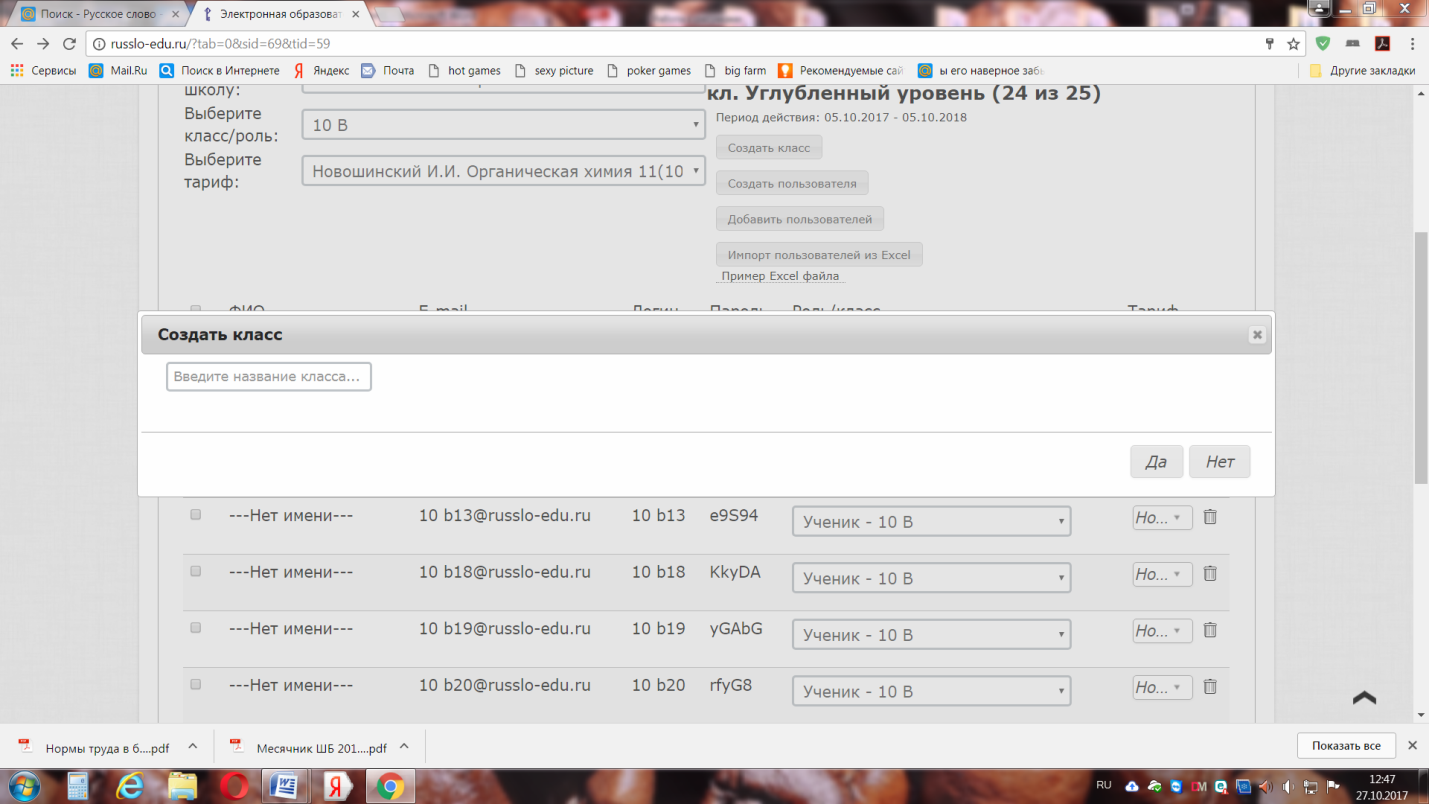 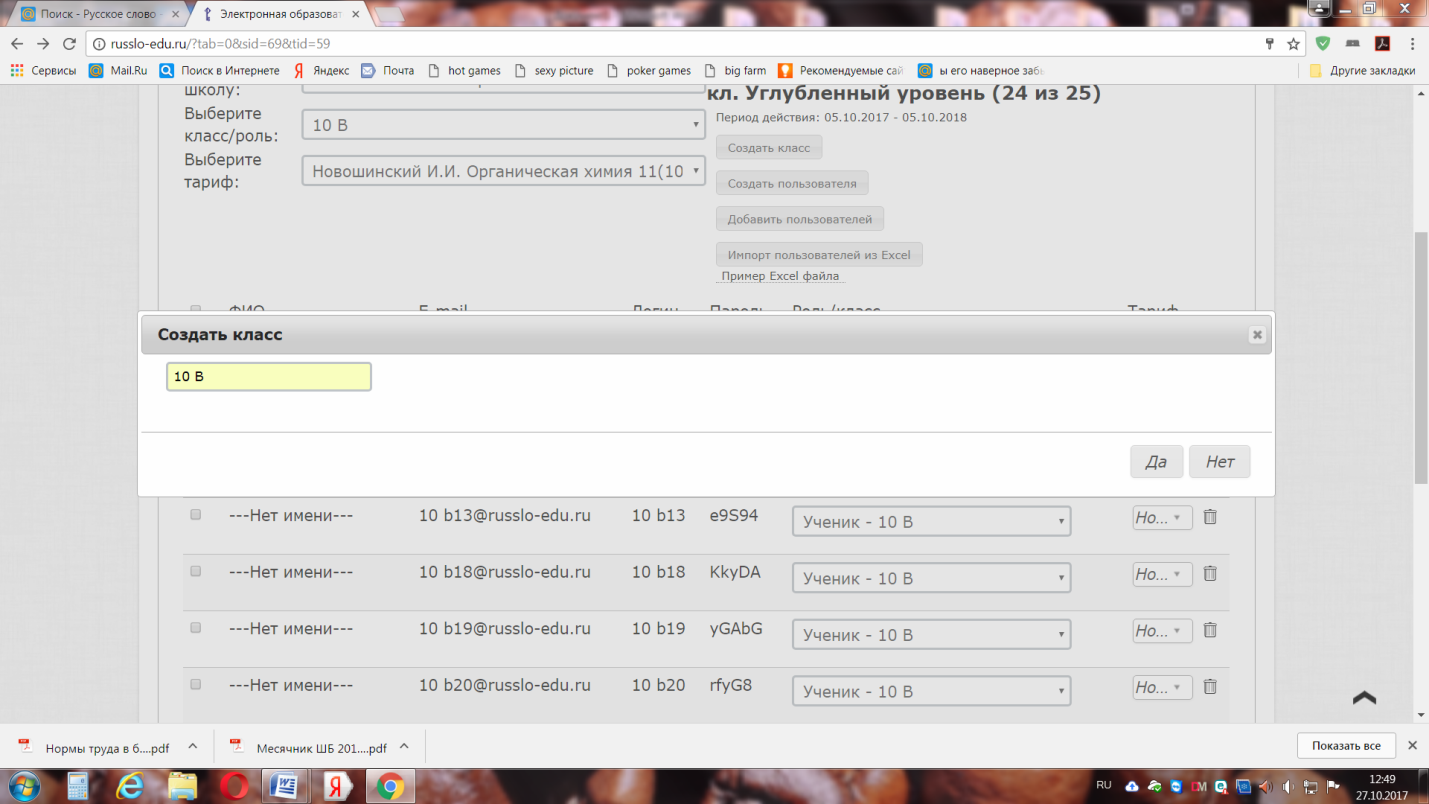 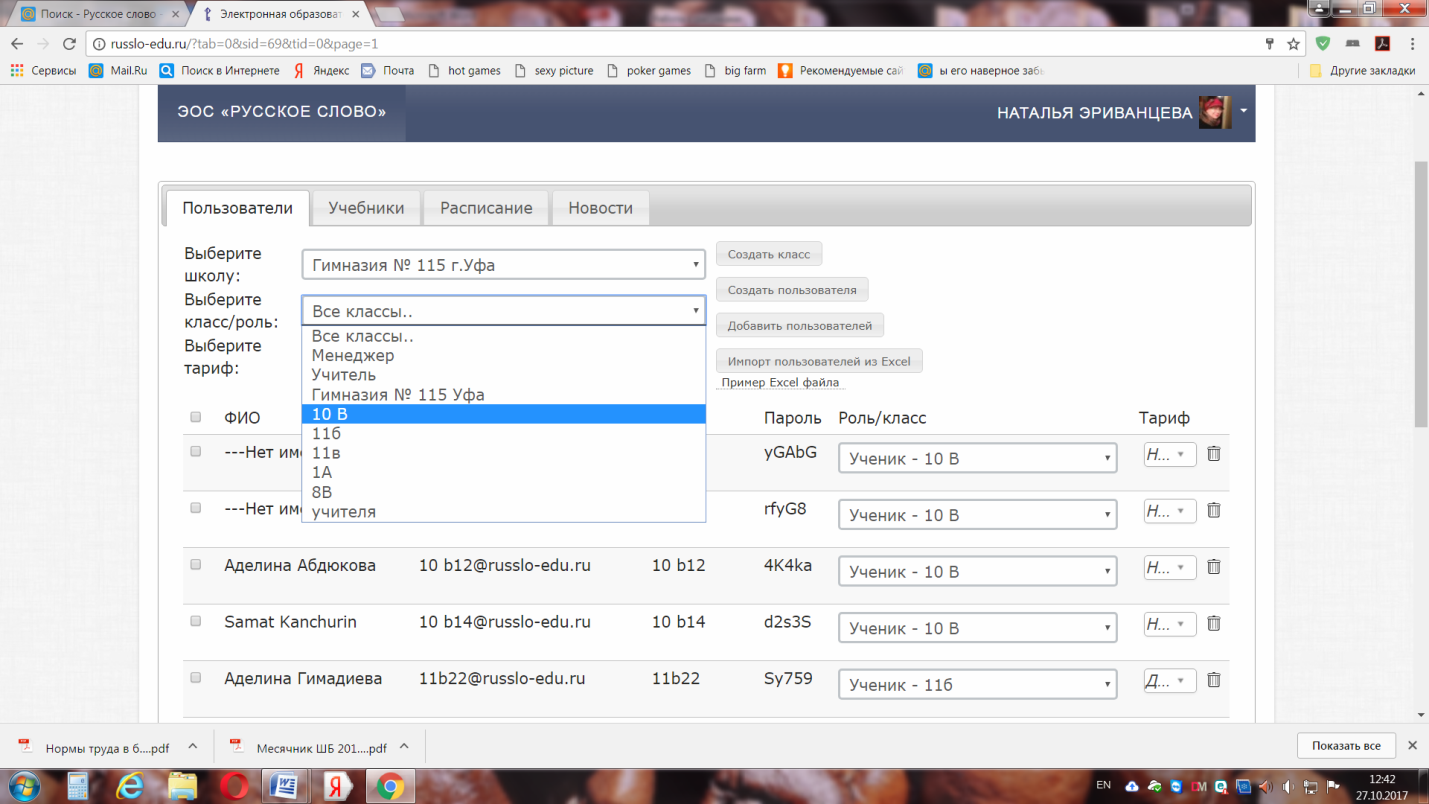 Выдача учащимся учебников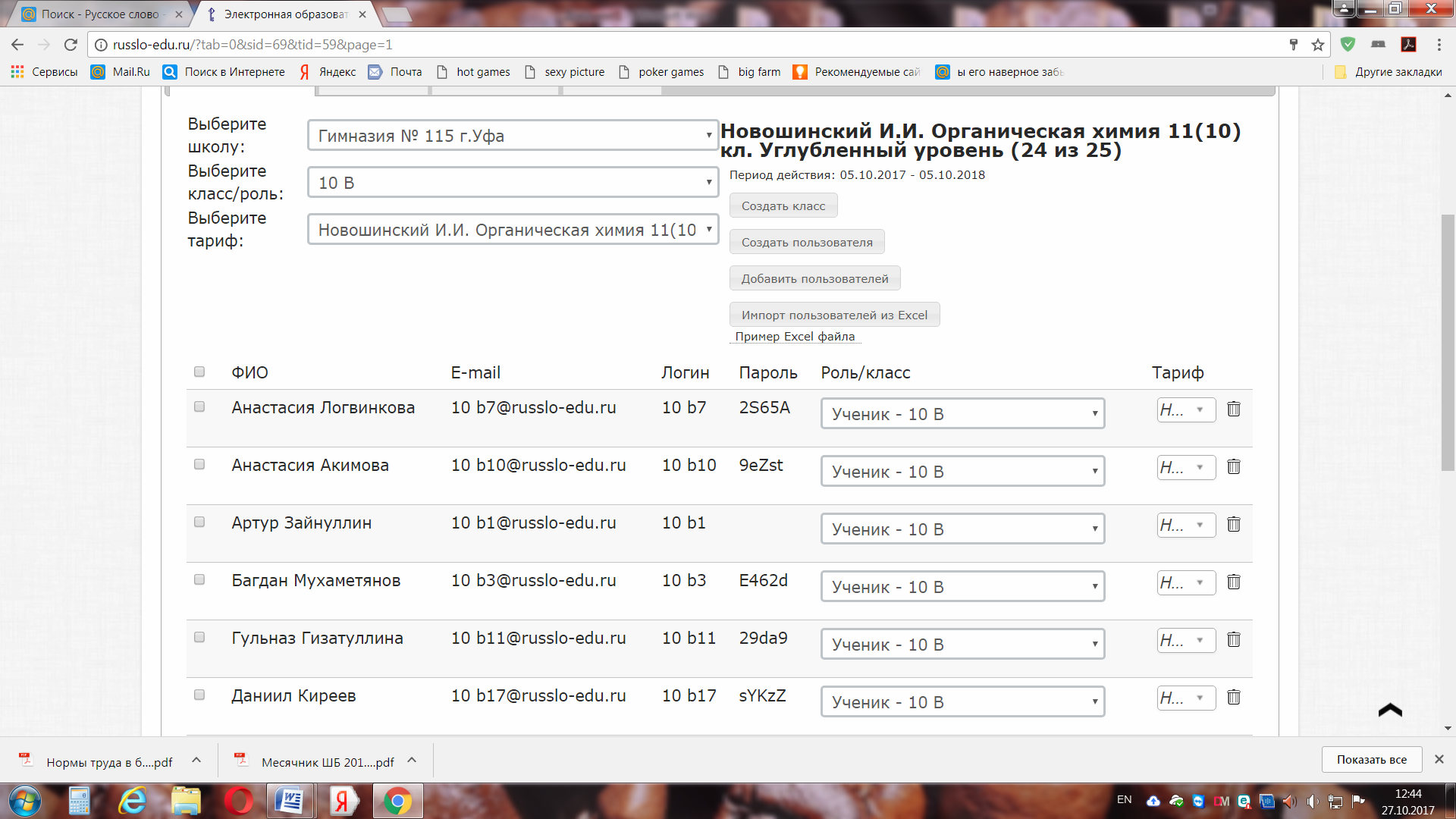 Составление расписания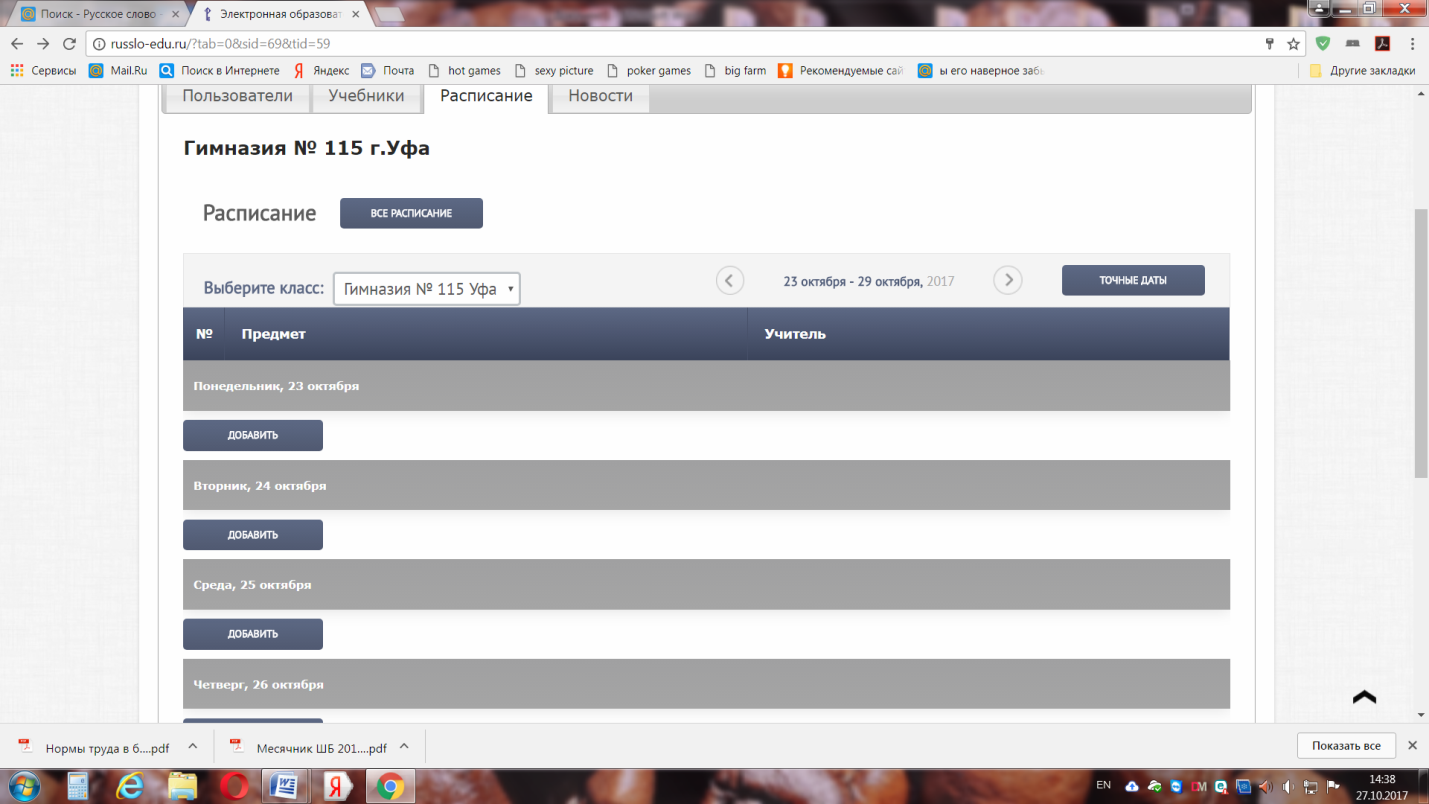 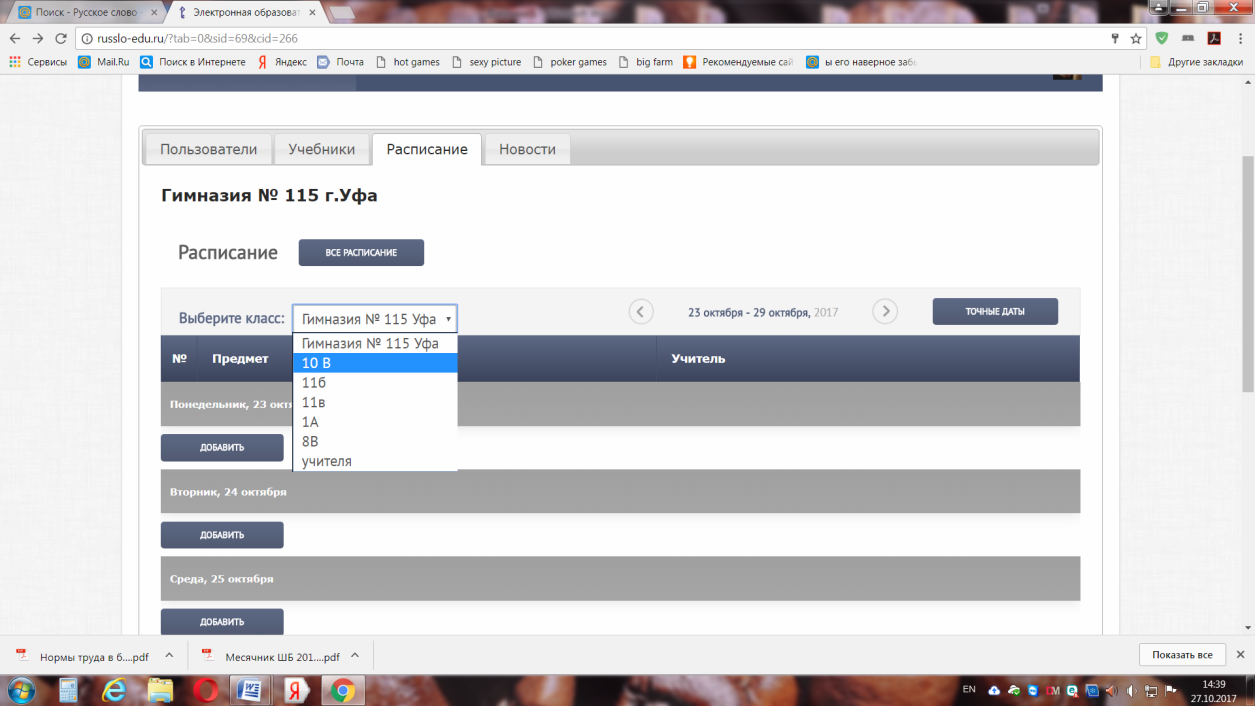 Вход в журнал 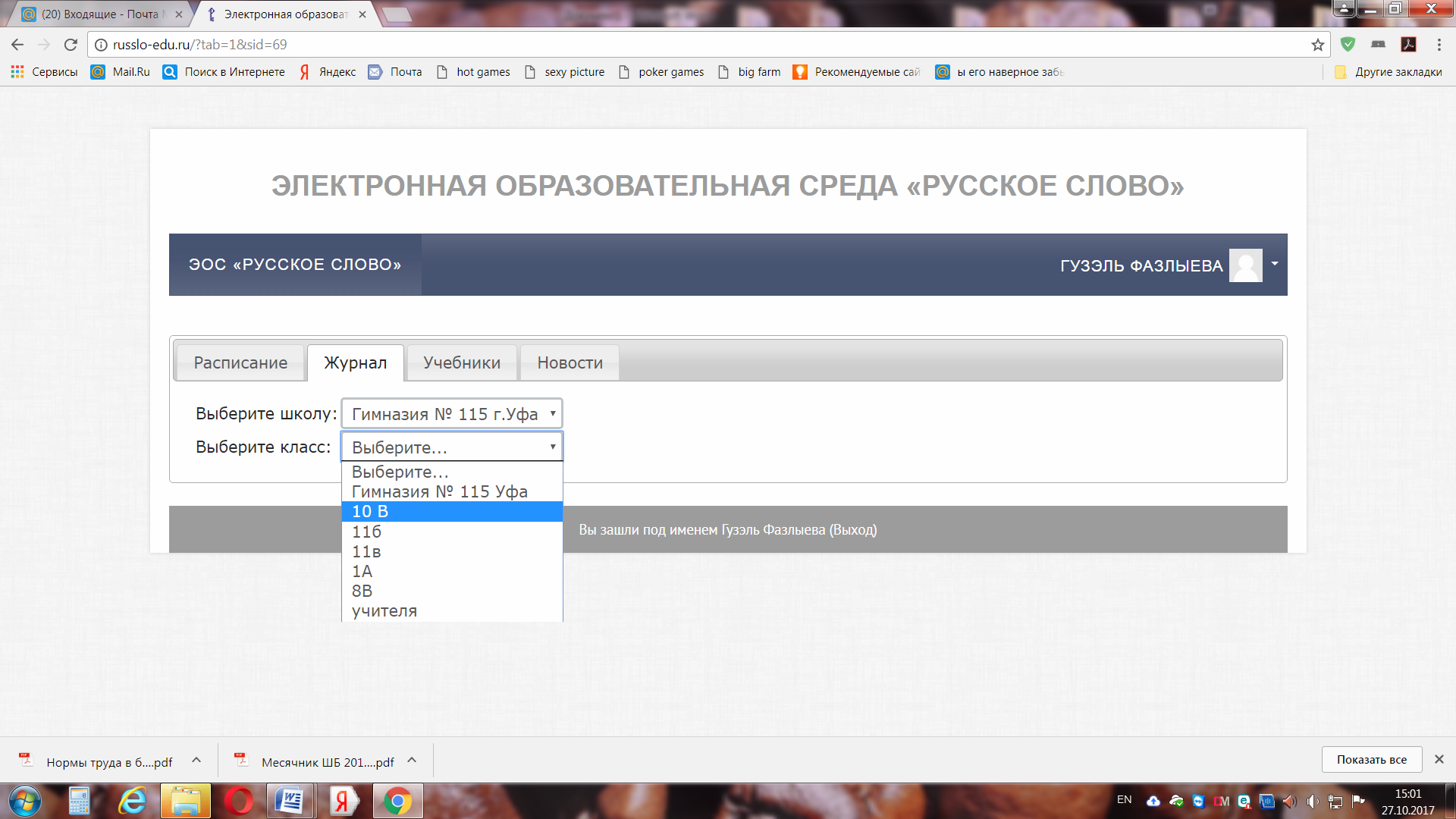 Учебники  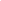 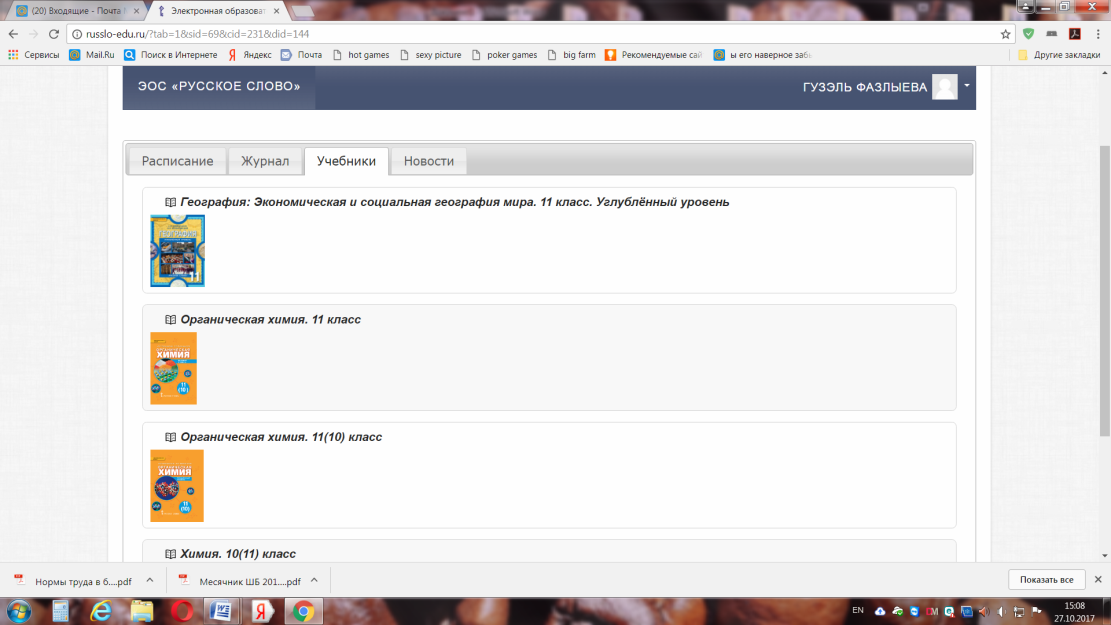 Содержание электронного учебника полностью совпадает с печатным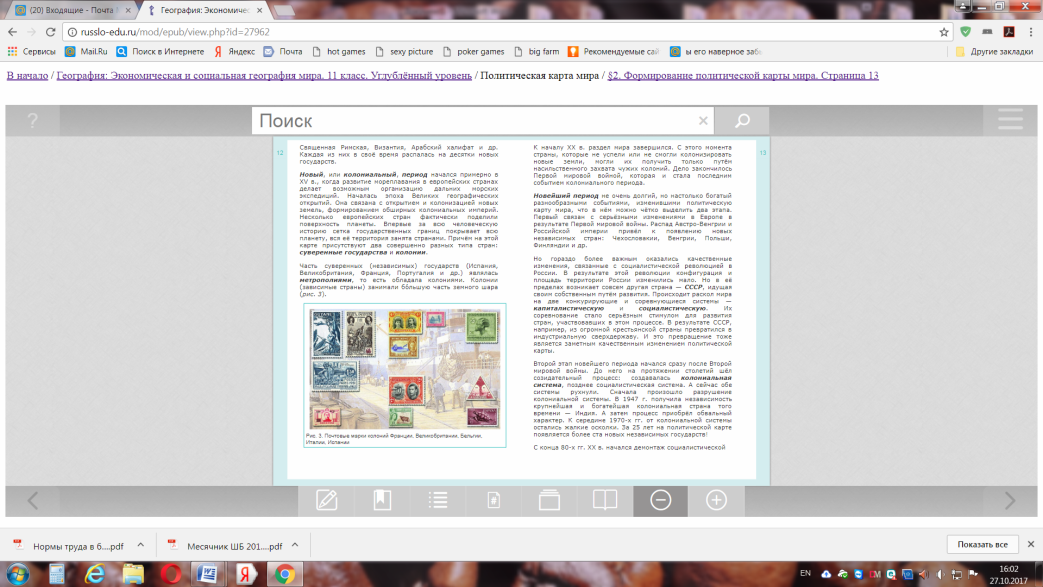 